Your recent request for information is replicated below, together with our response.Please detail on a year by year basis from 2014 to your most recent full year details:The amount of fixed penalty notices (or tickets) issued by Police Scotland for the breach of use of the bus/cycle gate on Hotspur Street, Glasgow, G20.The information sought is not held by Police Scotland and section 17 of the Act therefore applies. To explain, the enforcement of bus lanes is carried out by the local authority rather than Police Scotland. Please see below link which you may find useful: Bus Lane Charge Notices - Glasgow City CouncilIf you require any further assistance, please contact us quoting the reference above.You can request a review of this response within the next 40 working days by email or by letter (Information Management - FOI, Police Scotland, Clyde Gateway, 2 French Street, Dalmarnock, G40 4EH).  Requests must include the reason for your dissatisfaction.If you remain dissatisfied following our review response, you can appeal to the Office of the Scottish Information Commissioner (OSIC) within 6 months - online, by email or by letter (OSIC, Kinburn Castle, Doubledykes Road, St Andrews, KY16 9DS).Following an OSIC appeal, you can appeal to the Court of Session on a point of law only. This response will be added to our Disclosure Log in seven days' time.Every effort has been taken to ensure our response is as accessible as possible. If you require this response to be provided in an alternative format, please let us know.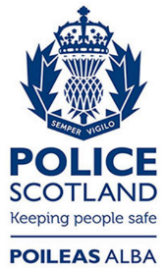 Freedom of Information ResponseOur reference:  FOI 24-0731Responded to:  19 March 2024